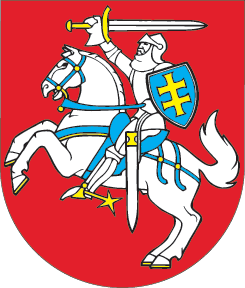 LIETUVOS RESPUBLIKOSVISUOMENĖS INFORMAVIMO ĮSTATYMO NR. I-1418 2 IR 6 STRAIPSNIŲ PAKEITIMOĮSTATYMAS2021 m. balandžio 15 d. Nr. XIV-240Vilnius1 straipsnis. 2 straipsnio pakeitimasPakeisti 2 straipsnio 86 dalį ir ją išdėstyti taip:„86. Kitos šiame įstatyme vartojamos sąvokos suprantamos taip, kaip jos apibrėžtos Lietuvos Respublikos alkoholio kontrolės įstatyme, Lietuvos Respublikos azartinių lošimų įstatyme, Elektroninių ryšių įstatyme, Lietuvos Respublikos farmacijos įstatyme, Lietuvos Respublikos informacinės visuomenės paslaugų įstatyme, Lietuvos Respublikos konkurencijos įstatyme, Lietuvos Respublikos loterijų įstatyme, Lietuvos Respublikos nepilnamečių apsaugos nuo neigiamo viešosios informacijos poveikio įstatyme, Lietuvos Respublikos politinių kampanijų finansavimo ir finansavimo kontrolės įstatyme, Lietuvos Respublikos politinių partijų įstatyme, Lietuvos Respublikos reklamos įstatyme, Lietuvos Respublikos tabako, tabako gaminių ir su jais susijusių gaminių kontrolės įstatyme, Teisės gauti informaciją iš valstybės ir savivaldybių institucijų ir įstaigų įstatyme, Lietuvos Respublikos valstybės informacinių išteklių valdymo įstatyme, Lietuvos Respublikos valstybės ir tarnybos paslapčių įstatyme, Lietuvos Respublikos valstybės politikų ir valstybės pareigūnų darbo apmokėjimo įstatyme, Lietuvos Respublikos viešojo administravimo įstatyme, Lietuvos Respublikos viešųjų ir privačių interesų derinimo įstatyme ir kituose įstatymuose.“2 straipsnis. 6 straipsnio pakeitimas1. Pakeisti 6 straipsnio pavadinimą ir jį išdėstyti taip:„6 straipsnis. Teisė gauti informaciją“.2. Papildyti 6 straipsnį 8 dalimi:„8. Žurnalistas turi teisę viešosios informacijos rengėjo ir (ar) skleidėjo, su kuriuo žurnalistą sieja sutartiniai santykiai, vardu neatlygintinai gauti šio įstatymo ir kitų įstatymų nustatytus duomenis ir informaciją iš registro ar valstybės informacinės sistemos tvarkytojo, jeigu viešosios informacijos rengėjas ir (ar) skleidėjas, kurio vardu jis prašo pateikti duomenis ir kuriam rengia ketinamą skelbti informaciją, per paskutinius metus:1) yra padaręs ne daugiau kaip du šio įstatymo 19 straipsnio 1, 2 ir (ar) 3 dalių pažeidimus ir (ar)2) nėra Visuomenės informavimo etikos komisijos pripažintas profesinės etikos nesilaikančiu viešosios informacijos rengėju ir (ar) skleidėju.“3. Papildyti 6 straipsnį 9 dalimi:„9. Žurnalistai šio straipsnio 8 dalyje nustatytomis sąlygomis iš Juridinių asmenų dalyvių informacinės sistemos tvarkytojo turi teisę gauti aktualius ir istorinius juridinio asmens dalyvių ir (ar) naudos gavėjų duomenis, išskyrus fizinio asmens kodą, gyvenamąją vietą arba adresą korespondencijai.“4. Papildyti 6 straipsnį 10 dalimi:„10. Neatlygintino registrų ir valstybės informacinių sistemų duomenų teikimo žurnalistams sąnaudos registro ir valstybės informacinių sistemų tvarkytojui kompensuojamos mutatis mutandis Valstybės informacinių išteklių valdymo įstatymo 29 straipsnyje nustatyta tvarka.“3 straipsnis. Įstatymo įsigaliojimasŠis įstatymas įsigalioja 2021 m. liepos 1 d.Skelbiu šį Lietuvos Respublikos Seimo priimtą įstatymą.Respublikos Prezidentas	Gitanas Nausėda